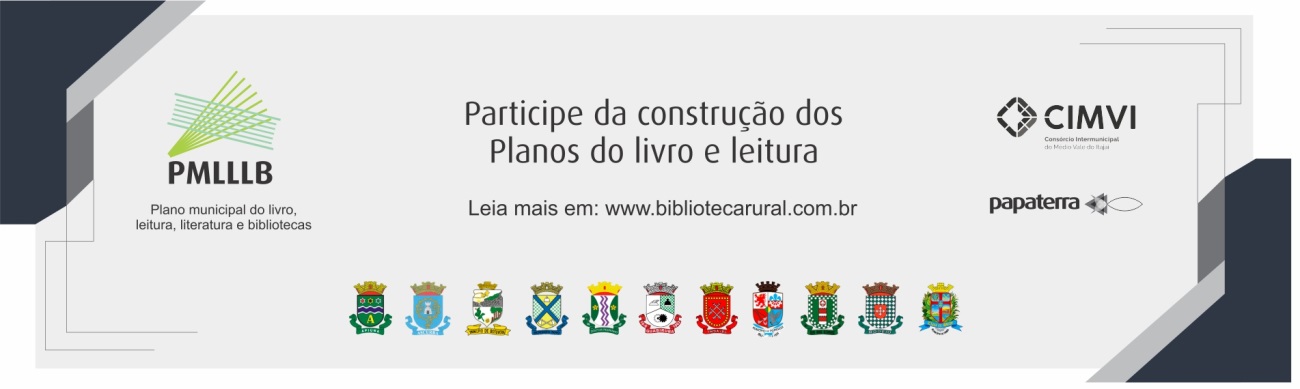 Formulário  com questões para o diagnóstico do setor do livro e leitura nas bibliotecas escolares da rede estadual.Qual o número de escolas estaduais no município? Qual o número de estudantes em cada categoria?Fundamental séries iniciaisFundamental séries finaisEnsino médioQual o número de professores em cada categoria?Fundamental séries iniciaisFundamental séries finaisEnsino médioA escola possui biblioteca?Qual o volume do acervo ?Existe profissional bibliotecária/o contratada/o?Existem projetos voltados para o livro e leitura, literatura e bibliotecas?Alguma ação que mereça destaque?Quando foi a última compra ou recebimento de livros para atualização de acervo?